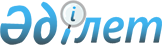 Об изменениях в административно-территориальном устройстве Тарановского и Мендыкаринского районов Костанайской областиРешение девятнадцатой сессии Костанайского областного Маслихата и и.о. Акима Костанайской области от 2 июля 1999 года. Зарегистрировано Управлением юстиции Костанайской области 26 августа 1999 года № 109

      Сноска. По всему тексту на государственном языке слова "селолық", "селосы", "селосының", "селоларының", заменены соответственно словами "ауылдық", "ауылы", "ауылының", "ауылдарының",  текст на русском языке не меняется - постановлением акимата Костанайской области от 04.07.2014 № 9 и решением маслихата Костанайской области от 04.07.2014 № 297 (вводится в действие по истечении десяти календарных дней после дня его первого официального опубликования).      В соответствии со статьей 11 Закона "Об административно- территориальном устройстве Республики Казахстан" Костанайский областной маслихат и и.о. акима Костанайской области РЕШИЛИ : 

  



      1. Упразднить Рассветовский сельский округ Тарановского района. 



      2. Образовать в Тарановском районе Тарановский сельский округ с центром в селе Тарановское, включив в его состав всю территорию села Тарановское, а также территорию села Воронежское, села Оренбургское упраздняемого Рассветовского сельского округа. 



      3. Передать в Новоильинский сельский округ Тарановского района территорию села Увальное и села Ленинское упраздняемого Рассветовского сельского округа этого же района. 



      4. Передать в состав Ломоносовского сельского округа Мендыкаринского района территорию села Каражар Каракогинского сельского округа этого же района. 
					© 2012. РГП на ПХВ «Институт законодательства и правовой информации Республики Казахстан» Министерства юстиции Республики Казахстан
				Председатель сессии  Н. Алашбаев И.о. акима 

Костанайской области В. Мейстер Секретарь Костанайского 

областного маслихата В. Семенова 